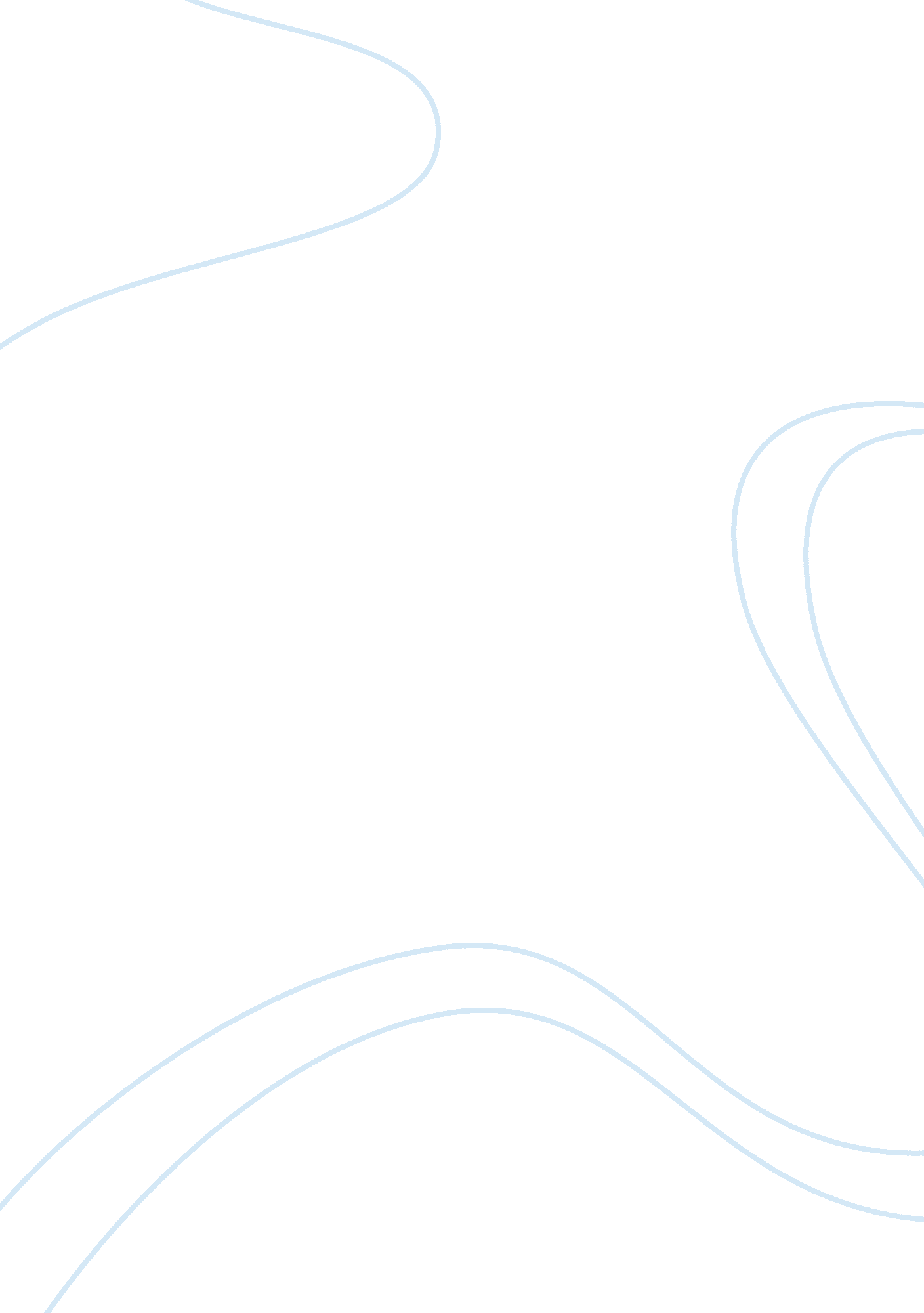 The evolution of english churchesScience, Biology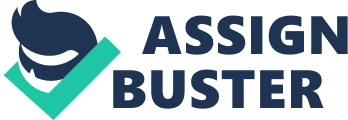 The development of English churches The English churches which are emerged during the epoch of different reigns and its architectural features are a alone country of survey. It varies in many facets from other manners of architecture every bit good as the stuffs used. The period from 600 AD to 1900 AD was the period in which the different architectural manners were emerged. It starts with the Anglo Saxon period to Victorian period. It is a huge country of survey in which the picks of construction were selected based on many grounds like influence of households or swayers, handiness of stuffs etc. Each and every period was landmarks of the architecture which influenced in the building of English churches within the cultural boundaries. During the reign of different emperors, the fortunes for doing different assortments in the building of churches became a tendency and it created different architectural manners. Every manner has difference in many facets and the workers followed the forms in similar mode on all the buildings in that period. Anglo Saxon period The Anglo Saxon period started from 600 AD to 1066 AD. The plants which carried out during this period depicts the influence of Roman business in the Britain. Later it became the far making manner of architecture spread to some other parts of Europe. The relatively geographical isolation, the distribution and handiness of edifice stuffs and workingmans contributed to this manner of British architecture which we call now as Anglo Saxon period. The influences can be seen particularly in the Basilica program, the Celtic program, etc. All the earliest churches which were built here whilst Britain belonged to the Roman Empire and in the southern parts where the influence of the Christianity predominated for long afterwards were in the basilican manners. Outside the southern England these were seldom found during the terminal of 7th century. The digging work which was carried out at the Roman town of Silchester, Hampshire, revealed a 4th century Christian church of this type. Augustine’s foremost cathedral at Canterbury has similar characteristics of St Peters basilica at Rome. Each Anglo Saxon church had its ain distinctive characteristics which is the ground the current province of each church is different other than its land program. The churches were low, unpretentious and purely functional. That is the difference of Anglo Saxon edifices with the replacements. The best sanctum crosses are done with rock in this period which are shown as an illustration of early Christian art in the northern portion. The favorite subjects of the Anglo Saxons were animate beings, birds, foliages, vines and scriptural characters. The workers chiefly worked with cocks and chisels. The church walls look strong and solid though they were non truly thick. Quoining was another characteristic of the Anglo Saxon walls in which the rocks will be placed on top of the other at the point where two walls met. Towers at this period were square, rectangular or round in form. It reaches a upper limit of 70 pess. They were non professional in building techniques that they could construct traversing towers on pies and arches. The Windowss were little and the church was affected by conditions jobs. Glass was available but it was really expensive because of its foreign beginning. Most of the Windowss were directly sided and unit of ammunition headed. There were cells built under the organic structure of the church which is called as the crypts. These were found in the edifices which were built by the well traveled missionaries. This was a convenient topographic point to hive away, exhibit and were besides used to conceal hoarded wealths or sacred relics which were collected during the pilgrim's journey. The crypts walls were thick and were divided into differentiated countries. These were the peculiar characteristics which were subsequently became treatments and hallmarks of the Anglo Saxon architectural manner. During its broad heritage of more than 5 centuries the manner made its grade in the history of British church building every bit good as the overall architecture of the British edifices, though it varied in assorted countries of England. The Norman and Transitional period These were another noticeable period which played a major function in doing the elegant manner of the British architecture. The Norman period extended from 1066 AD to 1160 AD and the Transitional period was 1150 AD to 1200 AD. Like the Anglo Saxons, the architecture in Normandy where they developed a manner of Romanesque which has its ain regional and local features. Edward the Confessor made the Norman architecture implemented in the ecclesiastical affairs. The Council of London, 1075, moved dioceses to big Centres and at that topographic point cathedrals were started in Norman manner. This tendency was ended by the male monarch William II who made great demands on the church architecture. Until 12th century the Anglo Saxon church art and sculpture was far advance than the Norman architecture. The first church which is built in Norman manner after the conquering of were solid looking and solemn, and was virtually barren of any coloring material or ornament. Norman architecture was developed in the late 30 old ages of the 11th century as it did in Normandy, but the church edifice rushed in front. The overall thought was to supply every small town with a topographic point of worship and as a consequence every medieval church will stay Norman in beginning. The ornamentations were unusual including the beak caput which was a favorite signifier of ornament, which take us into which is used in adorning truss tabular arraies. The caputs of firedrake, birds, animate beings etc were given a long beak or pointed mentum which extended over a convex modeling to turn over below. The Norman walls were holding rubble infilling between the teguments of appareled rocks and were looking midst and solid. The faces had shots which were made during the carving of the axe. Buttresss were introduced in this period which was meant chiefly for projecting from land degree against the exterior wall, in contrast to the Saxon pilasters which appeared at many points on wall surfaces. They were rather apparent built in one phase with upper surfaces inclining towards the corners. The towers were no longer provided as the chief entryway to the church, whereas it is used as the domination portion of the church which is noticeable than anything in theenvironment. The Normans developed a technique for back uping the cardinal tower with wharfs which is placed merely at the angles, which became the best advantage of the tower design. Towers were fundamentally built in rectangular or square base but may be built round where there is a deficiency of stuffs. The Windowss were extremely setup carbon monoxide related with the exterior wall surface, but were used as a natural visible radiation beginning. The doors were decorated with sanctuary arches which were the most dramatic characteristic of the eleventh and 12th century architecture. The perpendicular boards of oak were used as the door elements which was battened horizontally and press sets were given outdoors. The chief designs used by the Normans for their founts were round unmounted, round mounted on a cardinal root with several other supports which his either used for functional capacity whereas the square unmounted is normally thick cornered and is holding cardinal root. They carved the objects which they were most afraid of every bit good as the objects they like the most with lasting stuffs. In this period legion cosmetic thoughts were developed which was begun with petroleum carving and a figure of regional manners were evolved. In the transitional period the builders and the Masons were seeking for new ways of showing their development accomplishments. The usage of axe was replaced by chisels and cocks which made a new tendency and gave good consequences. The first transitional pointed arches were constructional which was non seen earlier. Sometimes the unit of ammunition headed arches and the pointed arches were placed side by side in such a manner that one can see how short a infinite of clip that latter took consequence. The highs of towers in this period increased and the gaps which were round in form besides contained some pointed arches. The transitional period may be otherwise called as the transmutation period from Norman to the Early English period. The Early English period It was the period in which the Victorians liked the least but for which they accorded the descriptive term ‘ first pointed’ was curious to England in the old ages between Romanesque and geometrical Gothic. This period extended from 1200 AD to 1300 AD and was a glorious age where the British ecclesiastical plants started to do its English manner. In this period the barbarian enthusiasm in the architectural positions and beliefs were dominated by the echt spiritual ideas. It was influenced by the reigns of Richard ( 1189-99 ) and John ( 1199-1216 ) and their ideas made much alteration in the buildings at that clip. By the starting of 13th century the church has become rectangular or cruciform in its land program. The builders have got an thought how to manage burden and structural strains by the clip of this period in 13th century. They did experiments on the burden facets and a new assortment in the building techniques was created. The most abiding design in this period was crocket. The design was influenced by the classical capitals of abroad which was altered and made in the concave hook form with shafts and had a lobbed visual aspect. On the borders of arches and goons the Canis familiaris caput was sculptured and was the precursor of the designs in the 14th century. In some countries the churches were little and tower less. The wall doesn’t have much greater thickness to maintain them up and back up the weight from above. The walls still had a rubble masonry construction but the cognition gained by the Masons helped to better a batch in the structural parametric quantities. The realization of the mistakes in the old building plants made noticeable alteration in the walls and even in the arrangement of window. The form of window was changed to indicate headed and it extended to the tracery. The buttresses projected more from the wall than earlier and were extended above the land degree to an extent. They were largely straight sided and the borders were chamfered. The twine classs were little and elegant which can be seen throughout the edifice and had about tantamount characteristics which they were resembled. The Decorated The first Edwardian epoch was another aureate period which the Victorian loved the most for its pureness. They called this period as in-between or 2nd pointed when the church architecture resembled the Gallic constructions in the 14th century. This period started by the terminal of 13th century, to be specific 1300 AD and ended at 1377 AD. Though it has similar characteristics of Gallic manner of architecture, it doesn’t peculiarly resemble that in the concluding phase. The imaginativeness and wild thought of the emperors every bit good as the creative persons made the churches more adorned than earlier. They included more seats to the church and made it more secular than earlier. Inside the church societal events took topographic point and became more unfastened to the populace. The internal walls were coloured decently and they covered more with cosmetic elements, whereas the services were made of ritual. Overall cosmetic result of this clip was ne'er been realised. During this clip the building of many churches remained unfinished because of decease of Masons and builders due to blight. Even though these calamities happened, the term decorated genuinely depicted in largest churches. There was non much promotion in the program or executing of the church edifice, but the basic programs of aisled nave, sanctuary, western tower, north and south porch had great alterations in 14th century. Largely the new ornaments were seen in the outside. Large Windowss were inserted in to the sanctuary walls. Normally a big church was constructed with three floors named arcade, triforia and clearstory, whereas in smaller 1s the in-between bed was omitted. There were legion moldings in the 14th century, but were much less undercut than earlier. Crockets became more attractive as they implemented a natural incurvate manner. Interior walls became more decorated in coloring material, whereas the surfaces were non prepared good. Another characteristic was the cyma reversa arch which was applied every bit widely as possible. Buttresss achieved the maximal flawlessness in footings of its proportions every bit good as cosmetic beauty. They were wider than earlier and were holding more jutting visual aspect at the base. Roofs were largely built in lumber and were covered with rock tiles, lead or herpes zosters. Builders tried better ways of structural agreements which was another advantage of this period. It was non until this period and even so none excessively shortly in most countries, that full advantage began to take topographic point of the clearstory, and it became a standard characteristic. Builders started adding parapets which were better treated and has became a major component of ornament. Although some octangular towers were put up, two, three or four phase square program was largely preferred. Cornice was decorated with ball flower, rolling four leaf ornament or little caputs. Windows became another separating characteristic of the church in both figure and size, in a proportion to the available sizes. Windows of little churches had four visible radiations and may widen up to 9 in larger edifices. The outside porches were made reasonably apparent with its roofing at sensible highs and exterior gaps similar to interior room accesss. They may or may non incorporate parapet walls. But will be decorated with heraldry. Some of them were unfastened work lumber porches which were built on rock or wooden base. Doorways became more pointed whereas it varied in size. Pedestals were made in different phases like unit of ammunition, square or octangular with smaller base country. Another flowery illustration was the sides of the bowl which was divided by either the buttress or shaft, which were topped by pinnacles. The base of these was frequently on caputs or knots. Perpendicular age This age was between 1377 AD and 1547 AD when a curious English manner of church architecture was born. This period was the longest in the history than any other periods and had batch of single typical characteristics. In parish churches this tendency was executed by Masons who were non the best but who could get by with its simple lines. They had elegant manners which had beautiful proportioning. The basic perpendicular run alonging continued to widen throughout the edifice. When compared to the cosmetic age, the plants were looking plainer and the inside of the churches became colder. The form of the shadiness, shadow and visible radiation was non affected for the sculpture detailing and Masons concentrated in doing big Windowss in high walls. The shell of the church had become a topographic point for puting dominant characteristics which can be given as an illustration for originative excellence. There was an astonishing rise for the wood worker whose plants were considered every bit as Masons. Voluntary administrations came for supplying community services in the 14th century. Some of them were rich trading administrations who have the capacity to construct their ain chapels or take over a portion of church. The program of the church was made alterations harmonizing to the demands of clubs and persons for chapels and chantries. The nave walls which had protruded from the roof were taken down and reconstruct to include a clearstory. This became an ineluctable standard characteristic of perpendicular churches. Surface was decorated widely where some twine classs were omitted in small town churches smaller in size. Dripstones or label Michigans were returned at the springing of the arch, which were on occasion curved towards the wall and embattled. Walls were built high and was constructed of skillfully shaped ashlars, but weakened in themselves by the extent to which the surface country was reduced to a lower limit in order to suit big Windowss. Spouts were provided for transition of H2O from the parapet keeping. George masons experimented with different parapets and a great assortment of parapets were introduced in this clip. The parapet was constructed in elaborate ornamentation spliting into three parts named get bying set and valance. One of the disadvantages of the dilutant walls was to take slender buttresses still from the walls surface. Diagonal buttresses climbed the tower and corresponded with the phases, be givening to decease into the wall merely below the parapet. Flying buttress was non widely accepted in the state and was on occasion put up the whole length of the nave. The most beautiful roofs were built unfastened and appeared high and broad, had an absence of tie beam. The cock beam roof was considered sole for the eastern states. It support arch bases widening from the horizontal stations to the church caput. Sometimes the larger churches tried to hold a dual cock beam roof and they remained the richest among the extremely decorated 1s. The complicated vaulting was experimented during this period even though it was relatively rare. 